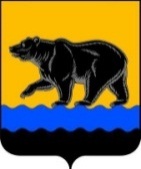 АДМИНИСТРАЦИЯ ГОРОДА НЕФТЕЮГАНСКА постановление г.НефтеюганскО внесении изменений в постановление администрации города Нефтеюганска от 15.11.2018 № 603-п «Об утверждении муниципальной программы города Нефтеюганска «Социально-экономическое развитие города Нефтеюганска»В соответствии со статьей 44 Закона Российской Федерации от 07.02.1992 № 2300-1 «О защите прав потребителей», постановлением администрации города Нефтеюганска от 18.04.2019 № 77-нп «О модельной муниципальной программе города Нефтеюганска, порядке принятия решения о разработке муниципальных программ города Нефтеюганска, их формирования, утверждения и реализации» администрация города Нефтеюганска постановляет:1.Внести в постановление администрации города Нефтеюганска               от 15.11.2018 № 603-п «Об утверждении муниципальной программы города Нефтеюганска «Социально-экономическое развитие города Нефтеюганска»            (с изменениями, внесенными постановлениями администрации города Нефтеюганска от 14.02.2019 № 66-п, от 27.03.2019 № 136-п, от 18.04.2019         № 177-п, от 15.05.2019 № 246-п) следующие изменения, а именно:1.1.В паспорте муниципальной программы «Социально-экономическое развитие города Нефтеюганска» (далее – муниципальная программа):1.1.1.Строку «Задачи муниципальной программы» дополнить пунктом 6:«6.Создание условий для реализации потребителями своих прав и их защиты. Повышение уровня правовой грамотности и формирование у населения навыков рационального потребительского поведения.».1.1.2.Строку «Целевые показатели муниципальной программы» изложить в следующей редакции:«                                                                                                                                      ».1.2.Пункт 1.1 раздела 1 дополнить абзацем следующего содержания:«Муниципальной программой планируются мероприятия по обеспечению и защите прав потребителей, правовому просвещению и информированию граждан о правах потребителей и необходимых действиях по их защите через оказание информационно-консультационное и методическое содействие.».1.3.Таблицу 1 муниципальной программы дополнить строкой 26:«                                                                                                                                    ».1.4.Таблицу 2 муниципальной программы дополнить строкой 3.2:«                                                                                                                            ».	1.5.Таблицу 4 муниципальной программы дополнить строкой 3.2:«                                                                                                                                    ».2.Департаменту по делам администрации города (Прокопович П.А.) разместить постановление на официальном сайте органов местного самоуправления города Нефтеюганска в сети Интернет.Исполняющий обязанностиглавы города Нефтеюганска 							  А.В.Пастухов12.08.2019№ 737-пЦелевые показатели муниципальной программы 1.Уровень удовлетворенности населения муниципального образования качеством предоставления муниципальных услуг – 90%;2.Среднее время ожидания в очереди при обращении заявителя в орган местного самоуправления для получения муниципальных услуг - 15 минут;3.Доля записей актов гражданского состояния, внесенных в электронную базу данных, от общего объема архивного фонда отдела ЗАГС - 100%;4.Удельный вес организаций, охваченных методической помощью по вопросам труда и охраны труда, по данным государственной статистики – 40,0%;5.Количество организаций, реализующих утвержденные ежегодные планы мероприятий по улучшению условий и охраны труда, от общего количества отчитавшихся организаций - 19,5%;6.Количество руководителей и специалистов организаций, ежегодно проходящих обучение и проверку знаний требований охраны труда в обучающих организациях, имеющих лицензию на проведение обучения - 8 500 человек;7.Доля организаций, заключивших и представивших на уведомительную регистрацию коллективные договоры – 7,3%; 8.Количество разработанных методических рекомендаций (памяток, пособий) по вопросам труда и охраны труда для руководителей и представительных органов работников -               13 штук;9.Поголовье сельскохозяйственных животных по основной отрасли животноводства –                     5 572 штук;10.Производство молока - 1 129,83 тонны;11.Производство мяса в живом весе –                   312,07 тонн;12.Молочная продуктивность коров - 4 094 кг;13.Обеспеченность населения торговой площадью 555 кв.м. на 1 000 жителей;14.Обеспеченность населения посадочными местами в организациях общественного питания в общедоступной сети 58 единиц на                       1000 жителей;15.Доля предприятий торговой площадью более 50 кв.м - 87%;16.Количество предприятий оптового звена -              28 единиц;17.Число субъектов малого и среднего предпринимательства на 10 тыс. населения                529,3 единицы;   18.Доля среднесписочной численности занятых на малых и средних предприятиях в общей численности работающих – 43,2%;19.Оборот малых и средних предприятий, включая микропредприятия 68,4 млн.руб.;20.Уровень информированности населения города о деятельности органов местного самоуправления города Нефтеюганска 88% от общей численности населения города;21.Доля населения, выражающего удовлетворенность информационной открытостью органов местного самоуправления города Нефтеюганска - 66% от общей численности населения города;22.Объём эфирного времени в электронных средствах массовой информации города Нефтеюганска - 1284 минуты;23.Количество информационных материалов в печатных средствах массовой информации города Нефтеюганска 46 выпусков;24.Процент выполнения контрольных мероприятий к общему количеству запланированных мероприятий - 100%;25.Исполнение рекомендаций контрольных мероприятий   при дальнейшем исполнении бюджета - да/нет26.Увеличение доли потребительских споров, разрешенных в досудебном и внесудебном порядке, в общем количестве споров с участием потребителей с 90,0% до 90,8%26Доля потребительских споров, разрешенных в досудебном и внесудебном порядке, в общем количестве споров с участием потребителей, %9090,190,290,390,490,590,690,790,890,83.2Правовое просвещение и информирование в сфере защиты прав потребителейАдминистрация города----------3.2Правовое просвещение и информирование в сфере защиты прав потребителейКонсультирование потребителей для восстановления своих прав и их защиты, а также повышения уровня правовой грамотности и формирования у населения навыков рационального потребительского поведения.	Закон Российской Федерации от 07.02.1992 № 2300-1 «О защите прав потребителей»Доля потребительских споров, разрешенных в досудебном и внесудебном порядке, в общем количестве споров с участием потребителей.Рассчитывается как удельный вес числа потребительских споров, урегулированных потребителями с хозяйствующими субъектами в добровольном (досудебном и внесудебном) порядке, в общем количестве потребительских споров, по которым потребителям оказана правовая помощь специалистом органов местного самоуправления, занимающегося защитой прав потребителей